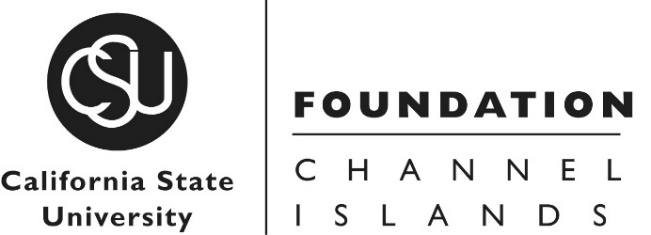 Executive CommitteeAGENDAFebruary 7, 2023 | 4:30 pm  Meeting Location:Zoom Link: https://csuci.zoom.us/j/89176605616Welcome Remarks – Dr. Mark LisagorApproval of Minutes					October 25, 2022 Executive Committee Meeting Minutes for ApprovalNovember 29, 2022 Regular Board Meeting Minutes for Board Distribution President’s Report – Dr. Richard YaoChair’s ReportFundraising Update – Richard LeRoyFinance & Investment Report – Christine GarveyBoard Development Report – Zohar ZivOld/New Business – Dr. Mark LisagorApproval of March 7, 2023 Proposed Board Meeting AgendaAdjourn – Dr. Mark Lisagor